.Or: Why Don't We Just Dance by Josh Turner (or pretty much any song you like!!)HUGE THANKS to Deb Hays Peterson for her help with the step sheet!!HEEL, TOE SWIVELSK-STEPWALK FORWARD, KICK, STEP BACK, ¼ TURN, STOMPStart again! Enjoy!! Be creative with your music choices!!Contacts:-Patti Nivens ~ dancingwithpatti@yahoo.comDeb Hays Peterson ~ debh21@hotmail.comGettin' Hitched Twist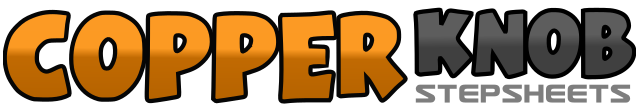 .......Count:24Wall:4Level:Ultra Beginner.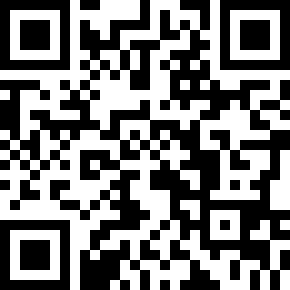 Choreographer:Patti Nivens (USA) - June 2015Patti Nivens (USA) - June 2015Patti Nivens (USA) - June 2015Patti Nivens (USA) - June 2015Patti Nivens (USA) - June 2015.Music:Twistin' the Night Away - Sam CookeTwistin' the Night Away - Sam CookeTwistin' the Night Away - Sam CookeTwistin' the Night Away - Sam CookeTwistin' the Night Away - Sam Cooke........1-4(weight on both feet equally) Swivel to the Right - Heels, Toes, Heels, Hold5-8Swivel to the Left - Heels, Toes, Heels, Hold1 – 4Step forward to Diagonal Right - Step with R foot (1), Touch L foot beside R foot (2). Backward to Di-agonal Left - Step with L foot back, (3) Touch R foot beside L foot (4)5 – 8Backward to Diagonal Right - Step back with R foot,(5) Touch L foot beside R foot (6) . Forward to Di-agonal Left - Step forward with L foot (7), Touch R foot beside L foot (8)1 – 4Walk Forward - Right, Left, Right, Kick Left foot forward5 – 8Walk Backward - Left, Right, Turn 1/4 to Left with Left foot, Stomp Right foot beside Left foot